Broj:	02-04-107/23Prača:	07.06.2023. godineNa osnovu člana 24. Statuta Općine Pale (“Službene novine Bosansko-podrinjskog kantona Goražde”, broj: 19/07, 11/08 i 6/13) i člana 83. Poslovnika Općinskog vijeća Općine Pale (“Službene novine Bosansko-podrinjskog kantona Goražde”, broj: 5/22) Općinsko vijeće  Pale na svojoj XXXII redovnoj sjednici održanoj dana 05.06.2023. godine,  d o n o s iZAKLJUČAKO DAVANJU PODRŠKE ZA POKRETANJE  AKTIVNOSTI VEZANO ZA IZGRADNJU TURISTIČKOG NASELJA NA PODRUČJU OPĆINE PALE                                                                            Član 1.Ovim Zaključkom, Hadžimuratović Emiru i Burazin Nedu,  daje se saglasnost/podrška za pokretanje aktivnosti vezano za izgradnju  turističkog naselja, na području Općine Pale                                                                            Član 2. Općina Pale, saglasnost/podršku iz člana 1. ovog Zaključka, daje kako u urbanističkom dijelu tako i u odabiru lokacije a u zatvaranju finansijske konstrukcije, Općina nije u mogućnosti učestvovati.član 3. Ovaj Zaključak stupa na snagu danom usvajanja a naknadno će biti objavljen u Službenim novinama bosansko-podrinjskog kantona Goražde.PREDSJEDAVAJUĆIMr.sc. Senad Mutapčić, dipl. ing. maš.Dostavljeno:Kantonalna uprava civilne zaštite BPK-a Goražde,WEB stranica Općine,Bosna i HercegovinaFederacija Bosne i HercegovineBosansko-podrinjski kanton GoraždeOpćina PaleOpćinsko vijeće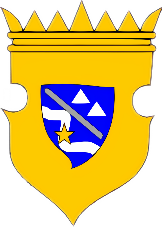 Bosnia and HerzegovinaFederation of Bosnia and HerzegovinaBosnian-Podrinje Canton of GoraždeMunicipality of PaleMunicipal Council